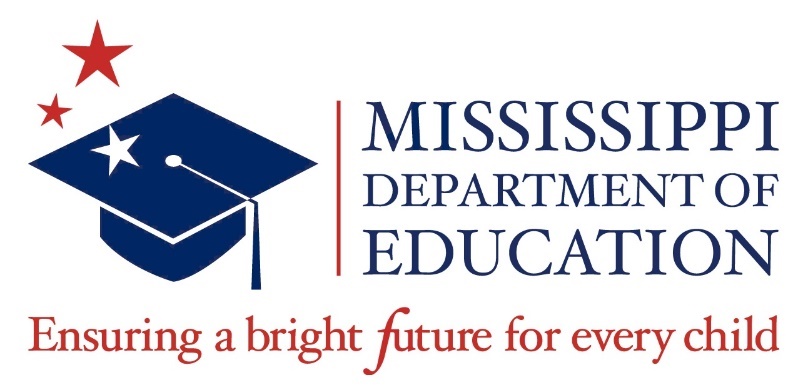 Data Governance Committee 
2024 Meeting dates

July 17, 2024November 13, 2024Wednesday meeting starts at 9:00 am.